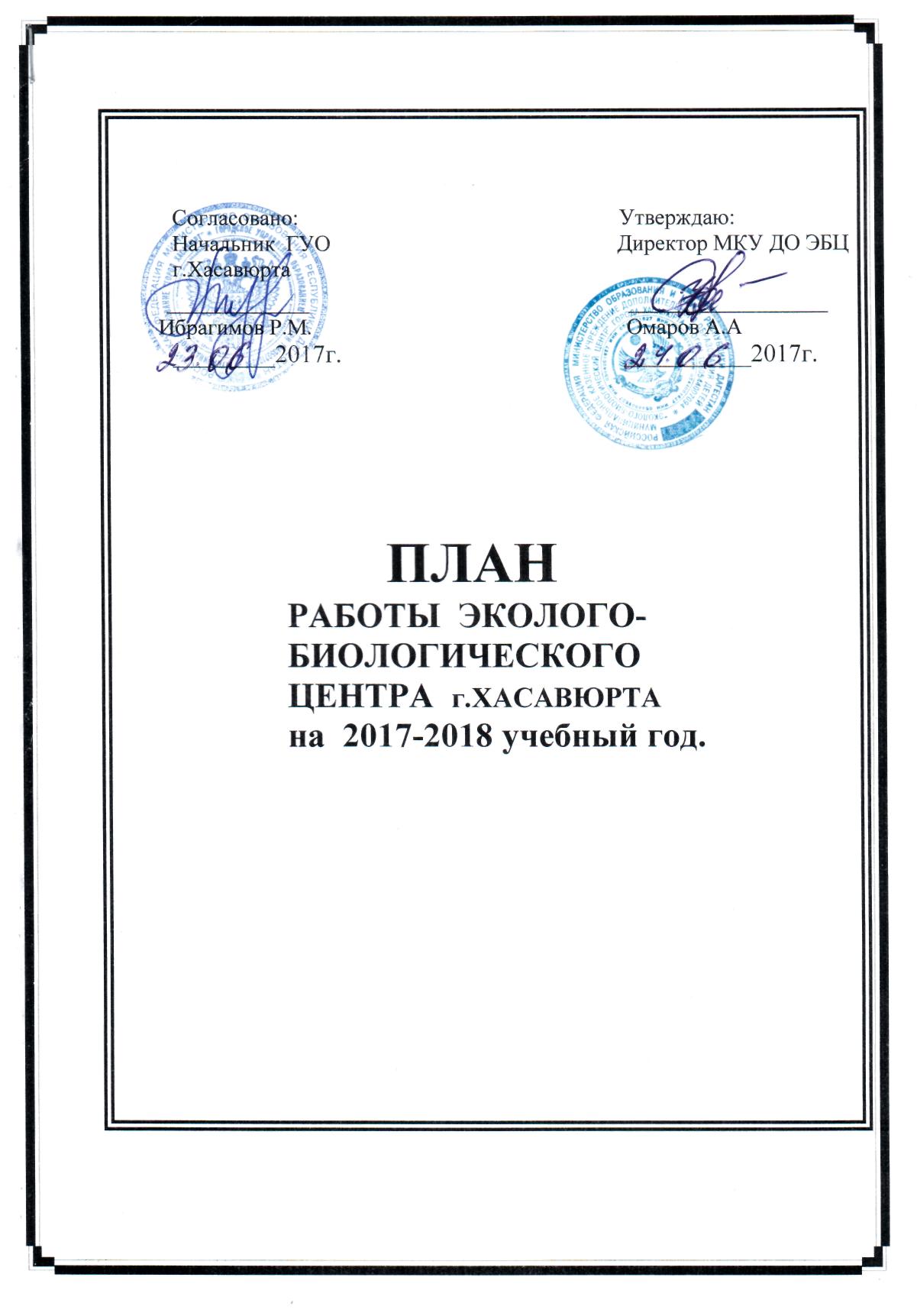 РАЗДЕЛЫ  ПЛАНА1.Итоги работы ХЭБЦ и основные направления  деятельности.2.Организация образовательной деятельности с учащимися.3.Методическая работа и информационная поддержкашкол.4.Организационно-массовая работа.5.Повышение образовательного и профессиональногоуровня педагогических работников.6.Работа с педагогическими кадрами и контроль задеятельностью коллектива.7.Материально-техническое оснащение и хозяйственнаяработа.1. Итоги работы и основные          направления деятельности           		          ХЭБЦ.	 В 2016-2017 учебном году  коллектив  ХЭБЦ  принял участие  во всех конкурсах и мероприятиях, проводимых  в городском и республиканском  масштабе. Коллектив ЭБЦ был награжден:-  дипломом 2 степени МОРД, как призёр республиканского  конкурса-смотра ученических производственных бригад и учебно-опытных участков образовательных учреждений в номинации «УОУ учреждения дополнительного образования детей; - Хадисов Залимхан, обучающийся объединения «Юный натуралист» награжден  дипломом 2 степени МОРД в Республиканском  конкурсе «Юннат-2016» в номинации «Полеводство» и рук.объединения Хадисова И.И.; - дипломом 2 степени МОРД награждён Саритов Раджаб, ученик 9кл.СОШ № 11 за 2 место в республиканском этапе всероссийского детского экологического форума «Зелёная планета – 2017» в номинации «Эко-объектив»; -  дипломом 2 степени МОРД награждена п.д.о. МКУ ДО ЭБЦ Мурзаева Мадина Абдулзагировна – призёр республиканского этапа Всероссийского конкурса  методических материалов по дополнительному естественно- научному образованию детей в номинации «Физико-географическая тематика».- дипломом 3 степени МОРД награждена Набиева Джамиля, уч-ся 6 кл. МКОУ гимн. № 2, призёр республиканского конкурса, посвящённого Всемирному Дню воды в номинации «Литературная».- грамотой ГБУ ДО РД «РБЦУ» награждена Ханладжиева Айгуль, уч-ся 3 кл. СОШ № 12, финалист республиканского конкурса, посвящённого Всемирному Дню воды «Забота о чистой воде – забота о будущем» в номинации «Экологический плакат».- дипломом 2 степени МОРД награжден Саритов Раджаб, уч-ся 9 кл. СОШ № 11 призёр республиканского конкурса, посвящённого Всемирному дню воды«Забота о чистой воде – забота о будущем» в номинации «Экологический вестник».-дипломом 3 степени МОРД награждены члены школьного лесничества МКОУ СОШ № 17, призёр республиканского юниорского лесного конкурса «Подрост» в номинации «Практическая природоохранная деятельность» в 2016 году.-дипломом 2 степени МОН РД награждена Мурзаева Мадина Абдулазимовна педагог дополнительного образованияМКУ ДО ЭБЦ за работу «Зелёная аптека» в номинации «Программы дополнительного естественно-научного образования».-дипломом 2 степени МОН РД награждена Сайдулаева Лизан Умарпашаевна, педагог дополнительного образования МКУ ДО ЭБЦ за работу «Экологическое воспитание учащихся начальных классов через природу» в номинации «Экологическое воспитание».	Эколого-биологический центр работал в тесной связи с учебными  заведе-ниями  и  общественными  организациями,  ГУО и  администрацией города.В новом учебном году  будет проводиться  работа по укреплению связей со всеми учреждениями образования начиная от дошкольного и кончая высшими учебными заведениями, а также другими  организациями, так или иначе связанными с экологической деятельностью, а также активно пропагандировать вопросы экологии и охраны окружающей среды среди населения города и района  через СМИ,  продолжать  совершенствовать работу по привлечению учащихся в объединения, как в закрепленных  школах, так и на базе  ХЭБЦ.Педагоги Д.О. в своей работе с детьми будут применять  инновационно – технологические формы обучения.                 2.Организация образовательной                       деятельности с учащимися.1.Организовать работу следующих                   в течении           директоробъединений на ХЭБЦ.                                       года                 Омаров А.А.Охват учащихся – 1425  человек.12.Провести открытые занятияобъединений  по  графику: «Цветоводство»		           -  сентябрь     Черивханова З.М.«Юный натуралист»                       «               Асхабова Р.В.		«Охрана природы»		 -  октябрь	    Сайдулаева Л.У.		«Виноградарство»		         «              Порсукова А.А.                    «Юный натуралист»                         «             Исубова М.М.		«Природа и мы»»                     -  ноябрь	    Минбулатова Т.А                    «Юный натуралист»                        «              Мажитова С.Т.                    «Юный натуралист»                        «              Бакаева М.Р.                     «Комнатное цветоводство»             «              Балатова Н.А.		«Юный ботаник»		          -   декабрь	    Атаева К.А.		«Юный натуралист»        	         « 	    Аджиева Д.Ш.		«Овощеводство»			          «            Балатова К.Э	                      «Юный натуралист»                   -   январь       Мажитов З.Т.		«Зелёная аптека»                              «              Мурзаева М.А.		«Юный натуралист»                         «             Хадисова И.И.		«Зоология»       		           -   февраль	    Темукова С.А.		«Экология»                                      «               Батырбиева В.М.		«Овощеводство»    		 -   март	    Ибракова А.Х.		«Юный натуралист»                      «                Умаханова Н.Х                    «Экология»                                      «               Алхаматов А.З.		«Садоводство»                          -   апрель	    Батаева М.И.		«Фенология»                                   «                Баймурзаева З.К.		«Охрана природы»      	           -   май	    Омаров К.А.		«Юный натуралист»                       «               Омарова С.А.		 	           «Орнитология»			       « 		    Джабраилова Р.А.   График  проведения оргмассовых мероприятий в закрепленных школах				в 2017-2018 уч.г.«Викторина о цветах»                   ноябрь		          Балатова Н.А.«Цветочный КВН»	                  март			             ««Экологическая тропа»	                 ноябрь		          Сайдулаева Л.  «Всё меньше окружающей       природы», всё больше окру-      жающей среды»	                             апрель			   ««Цветочный карнавал»	                   ноябрь		 Мажитова С.Т..«Лесная прогулка»		         апрель	 		      ««Уж небо осенью дышало»              октябрь		 Атаева К.А.«Зелёная планета»		         апрель			   «	                          «Осеннее настроение»    	         октябрь		Черивханова З.«Экологический час»                        апрель   			   ««Здравствуй, золотая осень»	         октябрь		Порсукова А.А.«Птицы-наши друзья»		         март				   «		«Золотая осень»		                   октябрь		Баймурзаева З.«Аптека на грядке»           		апрель		             ««По лесной тропе»		         октябрь		Темукова С.«Дагестан – край мой родной»	март				  ««Пора осени»	                               ноябрь		Асхабова Р.В.«Витамины с нашего огорода»         март				 «	      «Экология и здоровье»                     ноябрь		Батырбиева В.«Экологический серпантин»              апрель			 « «Путешествие на поезде здоровья» октябрь	          Умаханова Н.Х.«Что ты знаешь о растениях »           апрель			 «		«Осенние дары сада»	                     октябрь		Батаева М.И.«Интересная история фруктов           апрель                            «      и ягод»                                                	«Осень в жизни птиц»	                     ноябрь		Джабраилова Р.	«Птицы весной»			           апрель                             «КВН «Лекарственные растения»       ноябрь		Мурзаева М.А.«В мире лекарственных растений »   апрель                            ««Осенняя сказка»                               ноябрь	          Мажитов З.Т.          	                      КВН «Изучай и береги родную         март                              «         природу»«Осенние посиделки»                          ноябрь                Ибракова А.Х.«Весенние заботы»                               апрель			««Берегите нашу Землю»                      ноябрь                 Минбулатова Т.А.«Волшебная стая»   		            апрель			««Золотая осень»		                      ноябрь                 Аджиева Д.Ш.«Здравствуй весна-красна»                 апрель			««Экологическая сказка»                      ноябрь                  Омаров К.А.«Мы ждём вас, птицы»			  апрель			««Осень нас сдружила»		            ноябрь		Хадисова И.И. «Птицы и весна »		                      апрель			« «Осень, осень в гости просим!»	  ноябрь		Асхабова Р.В.Биологический КВН			  апрель			««Осенний урожай»			  ноябрь		Балатова К.Э.«Весенние забавы»			  апрель			« «Осенняя пора, очей очарованья»	  ноябрь		Омарова  С.А.«Полезные овощи»			  апрель			««Легенды о цветах»			  ноябрь		Бакаева М.Р.«Весенний переполох»			апрель			««Осенние забавы»                              ноябрь                   Исубова М М.«Весеннее настроение»			апрель			«                            3.Методическая работа              и информационная поддержка школ         4.Оргмассовая работа                   5.Повышение образовательного         и профессионального уровня педагогических                                      работников.		          6.Работа с педагогическими                   кадрами и контроль за деятельностью		                        коллектива                       Вопросы заседаний педсовета		         на 2017-2018 учебный год1 заседание  Август1.Об утверждении педагогической нагрузки.                           Омаров А.А.2.Утверждение плана работы на 2017-2018 уч.год.2 заседание  				Ноябрь1.Работа педагогов по подготовке республиканс-                   Мурзаева М.А.ких конкурсов.2.Итоги проведения педагогами ЭБЦ оргмас-                          Порсукова А.А.совых мероприятий в школах города за 1-е полугодие. 3 заседание                          		Март           1.Состояние и качество работы зав.отделами ЭБЦ.                  Омаров А.А.2.Использование инновационных технологий                           Балатова Н.А.при проведении занятий педагогами ЭБЦ средиучащихся среднего школьного возраста.4 заседание 					Май1.Утверждение отчёта работы ЭБЦ			                    Омаров А.А.за 2017-2018 уч.год2.Организация работы  и дежурства педагогов ЭБЦ в летний период.                                                                    Батырбиева В.М.                      Вопросы заседаний методсовета                               на 2017-2018 уч.год 				Октябрь1.Работа с одарёнными детьми в учреждениях 			 Мурзаева М.А.дополнительного образования.2.Организация и проведение мастер-класса.                           Ибракова А.Х.            	 				Ноябрь 1.Организация работы в школьных лесничествах. 	           Батырбиева В.М.2.Экологическое воспитание старших дошкольников           Сайдулаева Л.У.в работе с родителями.				Декабрь 1.Организация исследовательской деятельности		Мурзаева М.А. старшеклассников.2.Этапы работы по организации новогоднего              	Порсукова А.А. утренника.				Март 1.Экологическая безопасность человека в эко-        	          Батырбиева В.М.системе.2.Дневник опытнической работы.   			                    Темукова С.А.				Апрель 1. Этапы изучения и обобщения передового                          Черивханова З.Мпедагогического опыта.							2. Организация исследовательской деятельности 		Балатова Н.А.учащихся.		Темы производственных совещаний	                        на 2017-2018 уч.год.				  Октябрь1.О ходе подготовки к проведению оргмассовых                   Порсукова А.А.мероприятий в 1-м полугодии 2017-2018 года.                2.Результаты комплектования групп в объеди-                      Балатова Н.А.нениях.				 Декабрь 1.Итоги работы на УОУ.		                                        Черивханова З.М.2.Итоги проверки посещаемости и успеваемости                  Ибракова А.Х.учащихся в объединениях в школах города в 1-м полугодии.				Апрель1.О результатах проверки состояния работы в ЭБЦ 	           Порсукова А.А.с детьми, склонными к правонарушениям.2.О постановке работы педагогами ЭБЦ работы                  Сайдулаева Л.У.Легиона Зелёных Дагестана в школах города.	              7.Материально-техническое		оснащение и хозяйственная работа.1.Составить проект сметы по						  директорфинансированию из бюджета.		сентябрь	  	  Омаров А.2.Приобретение хозинвентаря,     		в теч.года  	     	  завхозканцтоваров, наглядных пособий.3.Подготовка к отопительному					   истопник,	сезону.						октябрь	        	   завхоз4. Произвести  текущий  ремонт 					    директор,	 кабинетов	 ХЭБЦ..				июнь,	                       руков.объед. Подготовить кабинеты к			августновому учебному году.					5.Провести годовую инвентаризацию.   	ноябрь		     Умаров И.В.   ДИРЕКТОР МКУ ДО  ЭБЦ					А.А.ОМАРОВ			                                                                                  Утверждаю:Директор МКУ                             _________________								    А.А.Омаров			                    План работы эколого-биологического центра  в  сентябре 2017 годаЗам.директора по УВР                                                         Балатова Н.А.									Утверждаю:									Директор МКУ ДО ЭБЦ									__________________									Омаров А.А.Отчётпо учебно-воспитательной работе проведенной ЭБЦ в сентябре 2017 годаВ сентябре 2017 года в ЭБЦ проведена следующая работа:  1.В сентябре месяце  руководителями объединений  проведены ознакомительные экскурсии  с учащимися школ города по ЭБЦ. В экскурсиях приняли участие 725 учащихся.  2.Зам.директором по УВР ЭБЦ Балатовой Н.А. составлено расписание занятий объединений ЭБЦ и тарификация на 2017-2018 учебный год и представлено в ГУО.  3.Руководители объединений представили в закреплённые школы план проводимых мероприятий совместно со школами города.  4. В школах города, совместно с руководителями объединений созданы отряды ЛЗД. Всего создано -  29 отрядов (в отряде 3 дозора)                             87 дозоров                      Всего: 435 человекОтветственная – методист по работе с ДУ – Сайдулаева Л.У.5. Руководители объединений разработали сценарий для проведения осеннего мероприятия в школе. Всего – 23 сценария.6.Руководители объединений разработали доклады для прочтения в школе. Всего – 23 доклада.7.В течении месяца проводились плановые проверки журналов, поурочных планов.8.Директором проведена проверка работы методистов ЭБЦ за сентябрь.9.Подготовлены материалы к конкурсу «Шаг в будущее» и «Моя малая родина».10. С 15 по 29 сентября 2017г. проведён конкурс поделок  из природного материала. Ответственная – Темукова С.А.11.С 26 по  29 сентября проведены работы на УОУ  (черенкование посадочного материала, посадки культур).12. 27  сентября 2017г ода  выпуск газеты «Экологический вестник» за сентябрь. Ответственная – Сайдулаева Л.У.13.29 сентября 2017 года завершился 1 этап смотра-конкурса на «Лучшийкабинет ЭБЦ». В ходе смотра-конкурса проверялось: санитарное состояние, озеленение, стенгазеты, методические уголки и др.По итогам конкурса:1 место – объединение «Овощеводство».  Рук.объед. Ибракова А.Х.2 место – объединение «Орана природы». Рук.объед. Сайдулаева Л.У.3 место – объединение «Цветоводство». Рук.объед. Черивханова З.М.Ответственная: зам.дир.по УВР – Балатова Н.А.14.В сентябре в закреплённых школах проведены открытые занятия на тему «Каспий – жемчужина Дагестана» во всех объединениях.15.В течении месяца проведены субботники на территории ЭБЦ и прилегающей территории.                 Зам.дир.по УВР				Н.А.Балатова								Утверждаю:								Директор МКУ ДО ЭБЦ								___________________									А.А.Омаров			                      План    работы эколого-биологического центра в октябре 2017 годаЗам.директора по УВР                                                         Балатова Н.А.Утверждаю:									Директор МКУ ДО ЭБЦ									__________________									А.А.Омаров 				                   Отчёт            о проведённой работе ЭБЦ в октябре 2017годаВ октябре 2017 года в ЭБЦ проведена следующая работа:1.В течении месяца проведены мероприятия по озеленению территории ЭБЦ и в закреплённых школах.2.По графику 11 октября 2017 года проведено производственное совещание на котором зав.отд.по ОМР - Порсукова А.А. выступила о ходе подготовки проведения оргмассовых мероприятий в 1-м полугодии., и зам.дир.по УВР Балатова Н.А. выступила с отчётом о комплектовании групп в объединениях.3.По графику 14 октября 2017 года проведён  методсовет, на котором выступили методисты: Мурзаева М.А.рассказала о работе с одарёнными детьми в учреждениях дополнительного образования; методист  Ибракова А.Х. рассказала  о том, как организовать и провести мастер-класс.4.Руководители объединений подготовили экспонаты к празднику «Урожай – 2017», оформили выставку.5.В закреплённых школах руководителями объединений проведён конкурс на «Лучшее озеленение кабинета», подготовлены сведения по озеленению школьного двора. Справки предоставлены методисту.6.На УОУ проведены осенние работы по подготовке участка к зиме , проведены подзимние посадки.7.Заложены парники роз, спиреи, лигустры, туи, самшита, форзиции. Всего заложено 20 парников.8.18 октября 2017 года проведено традиционное мероприятие «Урожай -2017», на котором выступили учащиеся объединений ЭБЦ.  Всего приняли участие – 165 человек.9.В октябре 2017 года подготовлен материал по итогам смотра-конкурса среди школ города на «Лучшее озеленение, уход и охрану зелёных насаждений». В конкурсе приняли участие все школы города. Итоги конкурса:1 место –  СОШ № 14-                                                  2 место – гимназия № 23 место – СОШ № 3На республиканский конкурс подготовлен материал  СОШ № 14.  К сожалению в этом году конкурс в республике не проводился.10. С 1 по 27 октября 2017 года в объединениях ЭБЦ в  закреплённых школах проведены оргмассовые мероприятия:10 октября  в СОШ № 7 проведено мероприятие «Уже небо осенью дышет». Рук.объед.»Юный ботаник» Атаева К.А.12 октября 2017 года в СОШ № 3 проведено мероприятие «Осень! Тебя в гости просим». Рук.объединения «Цветоводство» Черивханова З.М.12 октября в СОШ № 12 проведено мероприятие «Осенние посиделки» .Рук.объед. «Юный овощевод» Ибракова А.Х.13 октября  в СОШ № 4 проведено мероприятие «Осенний марафон». Рук.объединения «Садоводство» Батаева М.И14 октября в СОШ № 5 проведено мероприятие «Викторина о цветах».Рук.объед «Комнатное цветоводство» Балатова Н.А.16 октября  в СОШ № 14 проведено мероприятие «Экологическая тропа»Рук.объединения «Охрана природы» Сайдулаева Л.У.17 октября в СОШ № 17 проведено мероприятие «Берегите природу». Рук.объединения «Юный эколог» Батырбиева В.М.20 октября  в СОШ № 9 проведено мероприятие «Золотая осень».Рук.объед. «Юный натуралист» Аджиева Д.Ш.24 октября в гимназии №1 проведено мероприятие «Осень в жизни птиц».Рук.объединения «Юный орнитолог» Джабраилова Р.А.24 октября  в СОШ № 11 проведено мероприятие  «Осень всех сдружила!».Рук.объединения «Юный натуралист» Хадисова И.И.25 октября в гимназии № 2 проведено мероприятие «Лекарственные растения». Рук.объединения «Зелёная аптека» Мурзаева М.А.26 октября в ХМЛ проведено мероприятие «Золотая осень».Рук.объединения «Юный виноградарь» Порсукова А.А.27 октября в гимназии им.Горького проведено мероприятие «Берегите эту землю». Рук.объед. «Природа и мы» Минбулатова Т.А.11.Проверены и утверждены директором календарные планы на ноябрь 12. Проведена проверка журналов. 13.Руководителями объединений представлены планы-конспекты открытых занятий для оформления планшета.14. Методист по связям со школами предоставила справку по итогам проверки наполняемости детей в закреплённых школах.15. Зам.директором по УВР представлена справка по итогам проверки наполняемости детей в группах ЭБЦ.16.Отчёт по проведённой работе представлен в ГУО.Зам.дир.по УВР МКУ ДО ЭБЦ				Н.А.Балатова    Утверждаю:								    Директор МКУ ДО ЭБЦ			               ____________________								   А.А.Омаров			                      План    работы эколого-биологического центра на ноябрь 2017 годаЗам.директора по УВР                                                         Балатова Н.А.Утверждаю:									Директор МКУ ДО ЭБЦ									__________________									А.А.Омаров 						Отчёт                 о проведённой работе ЭБЦ в ноябре 2017годаВ ноябре в эколого-биологическом центре проведена следующая работа:1.В течении месяца завершены мероприятия по озеленению территории ЭБЦ и школ. Проведены подзимние посадки культур.2.С 1по 6 ноября 2017 года в объединениях проведены сезонные экскурсии «Золотая осень» в которых приняло участие более 678 учащихся объединений.младшие классы  (2-5 кл.) – 220 чел.средние классы (5-7кл.) – 350 чел.старшие классы (8-10 кл.) – 108 чел.3.В ноябре завершился 1 этап смотра-конкурса в 2017-2018 уч.году на «Лучшее озеленение, уход и охрану зелёных насаждений» среди дошкольных учреждений.По итогам конкурса среди дошкольных учреждений:1 место – д/у «Ручеёк»2 место – д/у «Улыбка»3 место – д/у «Берёзка»4.Подготовлены и отправлены материалы в РЭБЦ по конкурсу «День птиц»5.Отправлены материалы по конкурсу на «Лучший УОУ» и «Моя малая Родина».6.По графику 20 ноября 2017г.  проведён педагогический совет, на котором выступили методист Мурзаева М.А. с вопросом о работе педагогов по подготовке республиканских конкурсов.; методист Порсукова А.А. выступила по итогам проведения педагогами ЭБЦ оргмассовых мероприятий в школах города за 1-е полугодие.7.По графику 22 ноября 2017г.проведён методический совет, на котором выступили методисты: Батырбиева В.М. . выступила об организации работы в школьных лесничествах.; методист Сайдулаева Л.У. выступила с темой «Экологическое воспитание старших дошкольников в работе с родителями».8.13-14 ноября 2017 года в ГУО методисты провели проверку работ  олимпиады по экологии .9.В течении месяца проводились плановые проверки журналов, поурочных планов.10. В ноябре проведены открытые занятия в объединениях:17 ноября 2017 года в гимназии им.Горького в объединении «Природа и мы» проведено занятие на тему «Выгонка нарциссов». Рук.объединения Минбулатова Т.А.22 ноября 2017 года в гимназии № 2 в объединении «Зелёная аптека» проведено занятие на тему «Лекарственные растения, занесённые в Красную книгу России и Дагестан». Рук.объединения Мурзаева М.А.23 ноября 2017года в СОШ № 3 в объединении «Цветоводство» проведено занятие на тему «Тюльпан. Выгонка луковиц тюльпанов» Рук.объединения Черивханова З.М.23 ноября 2017 года в СОШ №12  в объединении «Овощеводство» проведено занятие на тему «Овощи и фрукты-витаминные продукты» Рук.объединения Ибракова А.Х.24 ноября 2017 года в ХМЛ  в объединении «Виноградарство» проведено занятие на тему «Кисть винограда» Рук.объединения Порсукова А.Х.25 ноября 2017 года в СОШ № 14 в объединении «Охрана природы» проведено занятие на тему «По страницам Красной книги». Рук.объединения Сайдулаева Л.У.25 ноября 2017 года в СОШ № 9 в объединении «Юный натуралист» проведено занятие на тему «Значение леса и его охрана» Рук.объединения Аджиева Д.Ш.29 ноября 2017 года в СОШ № 5 в объединении «Комнатное цветоводство» проведено занятие на тему «Комнатные растения – источник красоты». Рук.объединения Балатова Н.А.29 ноября 2017 года в СОШ № 4  в объединении «Садоводство» проведено занятие на тему «Наиболее распространённые болезни и вредители плодово-ягодных культур». Рук.объединения Батаева М.И.30 ноября 2017 года в СОШ № 7 в объединении «Юный ботаник» проведено занятие на тему: «Сбор растений для гербария». Рук.объединения Атаева К.А.30 ноября 2017 года в СОШ № 17 в объединении «Экология» проведено занятие на тему: «Сделаем планету лучше». Рук.объединения Батырбиева В.М.30 ноября 2017 года в гимназии №1  в объединении «Орнитология» проведено занятие на тему «Птицы-санитары» Рук.объединения Джабраилова Р.А.30 ноября 2017 года в СОШ № 11 в объединении «Юный натуралист» проведено занятие «Зимующие птицы».Рук.объединения Хадисова И.И.11.Педагоги дополнительного образования разработали информационно-методические разработки в помощь биологам и педагогам ДО на следующие темы:«Организация исследовательской деятельности учащихся»«Культура виноград. История и география»«Однолетники в саду»«Организация работы школьных лесничеств»«Изучение видового состава трав, произрастающих на территории ЭБЦ»«Искусство выращивания бонсая»«Лекарственные растения Дагестана»«Зимующие птицы нашего города»«Осенние изменения в жизни растений»«Содержание живого уголка в домашних условиях»«Целебные свойства фруктовых и ягодных соков»12.Проверены и утверждены директором календарные планы на декабрь 13. Проведена проверка журналов. 14.Руководителями объединений представлены планы-конспекты открытых занятий для оформления планшета.15. Методист по связям со школами предоставила справку по итогам проверки наполняемости детей в закреплённых школах.16. Зам.директором по УВР представлена справка по итогам проверки наполняемости детей в группах ЭБЦ.17.Отчёт по проведённой работе представлен в ГУО.          Зам.дир.по УВР                                         Н.А.БалатоваУтверждаю:								Директор МКУ ДО ЭБЦ																		____________________									А.А.Омаров			                      Планработы эколого-биологического центра на декабрь 2017 годаЗам.директора по УВР                                                         Балатова Н.А.                                                 Отчёт          о проведённой работе ЭБЦ в декабре 2017 годаВ декабре в эколого-биологическом центре проведена следующая работа:1.В течении месяца руководители объединений подготовили новогодние стенгазеты и плакаты кружков, а также провели подготовку уч-ся к новогоднему выступлению.2.С 1по 19 декабря руководители объединений вместе с детьми объединений подготовили новогодние композиции и выставили в зале.3.25 декабря 2017г. состоялась выставка новогодних композиций «Чтобы не вырубались ёлки» - новогодняя акция с приглашением телевидения «Гелиус». 26 декабря 2017 года проведён новогодний утренник для экологов школ города.  Всего охвачено – 240 учащихся.4. По графику 19 декабря 2017г. проведён методический совет на котором выступили методист Мурзаева М.А. по теме «Организация исследовательской деятельности старшеклассников».; и зав.отд.Порсукова А.А. на тему «Этапы работы по организации новогоднего утренника».5.20 декабря 2017г. проведено производственное совещание:По итогам работы на УОУ выступила методист по УО – Темукова С.А.По итогам проверки посещаемости и успеваемости учащихся в объединениях в школах города в 1-м полугодии выступила методист Ибракова А.Х.6.В закреплённых школах педагоги дополнительного образования оказали помощь классным руководителям своих объединений в проведении новогоднего выступления.7.В течении месяца руководителями объединений проводилась работа в закреплённых школах по своим направлениям.8.В течении месяца проводились плановые проверки журналов, поурочных планов.9. Подготовлены  материалы на республиканские конкурсы  «Подрост»- отв.Сайдулаева Л.У; «Школьное лесничество»- отв.Батырбиева В.М.; «Моя малая Родина»- отв. Джабраилова Р.А.. Материалы отправлены в РЭБЦ г.Махачкала.10.Подготовлен фотопланшет по городской экологической олимпиаде школьников – отв.Батырбиева В.М.11.Зам.директором по УВР представлены директору справки по итогам проверки наполняемости групп в объединениях и документации руководителей объединений и методистов.12.Проведена проверка полугодовых отчётов у методистов и копии представлены в ГУО.Утверждаю:								Директор МКУ ДО ЭБЦ																		____________________									А.А.Омаров			                      Планработы эколого-биологического центра на январь 2018 годаЗам.директора по УВР                                                         Балатова Н.А.Утверждаю:									Директор МКУ ДО ЭБЦ									__________________									Омаров А.А.                                         Отчёт по учебно-воспитательной работе проведенной ЭБЦ в январе 2018 годаВ январе 2018 года проведена следующая работа:1.С 3-5 января руководители объединений  в своих объединениях провели  сезон-ные экскурсии «Зимний день эколога-следопыта, в которых приняло участие  935 учащихся объединений.2.В течении месяца руководители объединений с детьми обновили стенгазеты в объединениях.3. В школах руководители объединений провели воспитательные беседы струдновоспитуемыми на тему о вреде курения и употребления наркотиков. Всего охвачено – 25 учащихся.4. В течении месяца руководителями объединений проводилась работа в закреплённых школах по своим направлениям.5. Проведены оргмассовые мероприятия в объединениях:16 января 2018 года в СОШ № 3 руководитель объединения «Цветоводство» Черивханова Зумуй Маликовна провела экологическое мероприятие на тему «Легенды о цветах» с учащимися 1 и 2 группы 6 класса. Охват учащихся 28 человек. Дети подготовили поделки и цветочные композиции, были подготовлены костюмы. Дети выступили с основной программой, читали стихи, исполняли песни о цветах. Были рассказаны легенды о цветах и показаны слайды самых редких растений. На мероприятии дети узнали много нового и интересного о цветочных растениях.18 января 2018 года в Хасавюртовском многопрофильном лицее руководитель объединения «Виноградарство» Порсукова Аида Арсланалиевна провела оргмассовое мероприятие на тему «Зимние забавы» с учащимися 1 и 2 группы  9кл. Основные цели и задачи мероприятия: вовлечь учащихся в природоохранную деятельность, развитие творческих способностей, знакомство с зимними явлениями в природе. Учащиеся узнали много нового и интересного из жизни растений и животных зимой. Охват учащихся – 25 человек.20 января 2018 года в гимназии № 1 прошло оргмассовое мероприятие на тему: «Трудно птицам зимовать, надо птицам помогать». Провела мероприятие педагог ДО ЭБЦ руководитель объединения «Орнитология» Джабраилова Раиса Асраддиновна. Кол-во участников – 10 чел. Охват учащихся  - 30 человек.Цель мероприятия: привитие учащимся интереса к природе родного края, расширение кругозора детей, привитие любви и бережного отношения к природе. Были показаны слайды, видеофильм о зимующих в наших краях птицах. Учащиеся узнали много нового и интересного из жизни зимующих птиц»21 января 2018 года в СОШ № 5 руководитель объединения «Комнатное цветоводство» Балатова Наталья Анатольевна  провела мероприятие в 1 группе –  с учащимися 4 а класса на тему : «Викторина о цветах». Цель занятия: развивать у учащихся духовно-нравственные качества, расширять представления детей о разнообразии цветов, воспитывать у детей чувства любви к природе.Мероприятие началось с рассказа педагога о значении цветов в жизни людей, истории происхождения цветов. Затем была проведена викторина о цветах, в которой учащиеся приняли активное участие.6. Проведены открытые занятия в объединениях:     18 января  2018 года педагог ЭБЦ руководитель объединения «Юный натуралист» Хадисова Исалат Исмаиловна провела открытое занятие в СОШ № 11 с учащимися 2 группы из 2 «в» класса на тему «Зимующие птицы». Охват учащихся – 15 человек.                                                                                 Цель занятия: расширить знания о зимующих птицах, показать их разнообразие и красоту, научить выделять существенные признаки птиц, дать представление о значении подкормки для зимующих птиц.  Педагог провела беседу «Что общего и чем отличаются»,  где учащиеся  отвечали на вопросы, что общего между птицами и по каким признакам они отличаются друг от друга. Были показаны слайды и прослушаны голоса птиц. В заключении учащиеся отгадывали кроссворд «Зимующие птицы».            20 января 2018 года педагог ЭБЦ, руководитель объединения «Овощеводство» Ибракова Аминат Хадиятуллаевна. провела открытое занятие в СОШ № 12 с учащимися 1 и 2 группы из 8  класса на тему «Овощи и фрукты – витаминные продукты». Цель занятия: дать учащимся знания об основных витаминах, содержащихся в овощах и фруктах. Ознакомить учащихся с питательными веществами содержащимися в овощах и фруктах, как отражается их нехватка на здоровье человека. Педагог провела с учащимися беседу о пользе овощей и фруктов и значении их для человека. , провела презентацию о неправильном питании. Учащиеся смотрели слайды полезных овощей и фруктов. Урок прошёл интересно.25 января 2018 года педагог дополнительного образования, руководитель объединения  «Охрана природы» Сайдулаева Лиза Умарпашаевна провела открытое  занятие на базе СОШ № 14 на тему: «По страницам Красной книги»Цель занятия: ознакомить детей с историей создания Красной книги, формировать основы экологической культуры, знакомство учащихся с жи-вотными и растениями, занесёнными в Красную книгу.  Педагог использовала наглядный материал: слайды про животных Красной книги, видеоматериал про Красную книгу России, клип в исполнении Олега Газманова про Красную книгу, Красная книга Дагестана.  Дети приняли активное участие в обсуждении данной темы, отвечали на вопросы. Занятие прошло интересно.30 января 2018 года педагог дополнительного образования, руководитель объединения «Орнитология» Джабраилова Раиса Асраддиновна провела открытое занятие в  гимназии № 1  на тему: «Птицы- санитары».Цель занятия: обобщение и систематизирование знаний детей о среде обитания,  приспособленности зимующих птиц к изменениям условий среды обитания,  закрепление знаний о перелётных птицах, умение их различать;  обобщить знания  о значении птиц в природе и в жизни человека.  Педагог провела с уч-ся беседу о полезных птицах-санитарах. Дети приняли активное участие в работе с карточками, определяли птиц по рисункам, присутствовали элементы игры и викторины, применялись слайды о птицах.7.В течении месяца проводились плановые проверки журналов, поурочных планов, и др.документации.Зам.дир.по УВР МКУ ДО ЭБЦ                                        Балатова Н.А.Утверждаю:								Директор МКУ ДО ЭБЦ												____________________									А.А.Омаров			                      Планработы эколого-биологического центра на февраль 2018 годаЗам.директора по УВР                                                         Балатова Н.А.Утверждаю:									Директор МКУ ДО ЭБЦ									__________________									Омаров А.А.                                             Отчёт по учебно-воспитательной работе проведенной ЭБЦ в феврале 2018 годаВ феврале 2018 года проведена следующая работа:1.В течении месяца руководдители объединений с учащимися объединений  изготавливали поделки из природного материала для участия в конкурсах, акциях посвящённых Году добровольца (волонтера). 2.1 февраля  2018 года  подведены итоги общегородского юниорского водного конкурса  :  1 место – Мурзаева Дженнет,  уч-ся объединения  «Зелёная аптека»  за исследовательский проект  на тему «Беречь воду  - экономить семейный бюджет»2 место –Джангишиева Мадина  уч-ся 11 кл. СОШ  № 10, за исследовательский проект на тему «Защита и охрана водных ресурсов»3 место – Дагирова Тамилла, уч-ся 9 «а» кл. СОШ № 8, за исследовательский проект на тему:  «Защита водных ресурсов от истощения»   16 февраля 2018 года в г.Махачкале в конференц-зале «Малой академии наук» состоялся республиканский этап Всероссийского национального юниорского водного конкурса в котором приняла участие Мурзаева Дженнет, уч-ся объединения «Зелёная аптека» , которой вручён Сертификат участника республиканского этапа Российского национального юниорского водного конкурса-2018.3. 7-8 февраля 2018г. приняли участие в республиканском этапе Всероссийской олимпиады школьников по экологии на базе института экологии и устойчивого развития ДГУ В олимпиаде принял участие Амаев Ислам. Уч-ся 11 класса СОШ № 10:4. С 31.01.18г. подведены итоги конкурса экологического рисунка«Моя родная природа» по трём возрастным группам: младшая возрастная группа (7-10 лет)- участвовало – 760 учащихся;  средняя возрастная группа (11-13 лет) – участвовало 440 учащихся; старшая возрастная группа (14-16 лет) – 400 учащихся. В школьном этапе конкурсах приняло участие – 1600 человек. Ответственная – методист ЭБЦ –Ибракова А.Х.Всего на  муниципальный этап было представлено  54 работы. Хорошие работы, соответствующие требованиям конкурса были представлены следующими  школами:Гим№1, гим№3, сош№3, СОШ№14, гим.М.Горького, СОШ№12, СОШ№17, гим№2 имА.Сайтиева, СОШ№8, СОШ№9. Жюри  подвело итоги муниципального этапа инаградили дипломами ГУО учащихся,  занявших призовые места В номинации «младшая возрастная группа»   1.Алиасбалова Айшат, уч-ся 4 класса  гимназии № 3 дипломом 1 степени.2.Магомедова Ясмина уч-ся 3 класса СОШ №14   дипломом 2 степени.3.Джамалутдинова Марьям, уч-ся 4 класса  СОШ № 4 дипломом 3 степени.    В номинации «средняя возрастная группа»     1.Зайнулабидова Айшат,  уч-ся 7 класса  СОШ№11 –  дипломом 1 степени2.Багавдинова Аида,  уч-ся 7 класса  СОШ№12 – дипломом 2 степени3.Муслимов Камал, уч-ся 5 класса СОШ№7 – дипломом 3 степени  В номинации  «старшая возрастная группа». 1.Ибрагимов Сиражудин, уч-ся 11 кл.гимн.им Горького – дипломом 1 степ., 2.Бекмурзаева Зулхужат,  уч-ся 9 кл. СОШ № 3 -  дипломом 2 степени, 3.Адильханова Айна -   уч-ся 8 кл. гимн. №1 дипломом 3 степениЗа  подготовку учащихся к муниципальному этапу  конкурса     наградили грамотами ГУО следующих учителей :1.Дациеву Аиду Магомедовну, учительницу нач.кл. гимн. №3 за подготовку уч-ся занявшего1 место в номинации «младшая возрастная группа».2.Шахбазову Курсум Якубовну, учителя биологии СОШ№14  за подготовку уч-ся занявшего 1 место в номинации «средняя возрастная группа».3.Газималикову Марину Абдулмуслимовну,  учителя биологии гимн.им Горького за подготовку уч-ся занявшего 1 место в номинации «старшая возрастная группа».5.5 февраля 2018 года подведены итоги конкурса «Живая земля»Конкурс «Живая Земля» проводился в двух возрастных номинациях:- экологическая сказка- среди уч-ся 3-6 классов (от 9 до 13 лет); -экологическая новелла- среди уч-ся 7-11 классов (от 14 до 17).Во внутришкольных конкурсах приняло участие 520уч-ся.  На конкурс учащиеся представили очень интересные и красочные работы. Отбор лучших работ проводился педагогами ЭБЦ, работающими в школах города совместно с учителями- филологами.С каждой школы на общегородской конкурс было представлено по 1 работе в каждой номинации. Предпочтение отдавалось  тем сочинениям, которые были написаны самими детьми, где соблюдались все условия жанра и повествования, грамотность изложения, оригинальность сюжетной линии. По решению жюри  дипломами  ГУО соответствующих степеней  были  награждены следующие учащиеся школ города в номинации «Экологическая сказка»:Дипломом 1 степени – Усмаева Карина,  уч-ся  6 «а» кл. СОШ № 11Дипломом 2 степени – Сайдулаева Наида, уч-ся 4 «а» кл. СОШ №  14 Дипломом 3 степени – Терекмурзаева Ассиль, уч-ся 6 «б» кл. СОШ № 3В номинации «Экологическая новелла» дипломами  от ГУО отмечены:Дипломом 1 степени – Хасавова Марьям, уч-ся 10 кл. ХМЛДипломом 2 степени – Магомедалиева Патимат, уч-ся 9 «в» кл. СОШ № 12Дипломом 3 степени -   Айдиева Диана ,   уч-ся 8 «б» кл. СОШ № 9Грамотами УО за подготовку учащихся   награждены следующие учителя:        Эльсалиева РукиятМовладиновна – учитель рус. языка и литературы СОШ № 11         Мисирпашаева Мархет Вахмурадовна – учитель рус.языка и литературы  ХМЛ 6.Саритов Раджаб, учащийся 10 кл. СОШ № 11 , занявший 2 место в республиканском конкурсе «Зелёная планета-2017», стал Лауреатом конкурса  в номинации «Эко-объектив» Хv  Всероссийского детского экологического форума «Зелёная планета-2017». Диплом вручён в феврале 2018 года.7. В течении месяца проводились плановые проверки журналов, поурочных планов и др. документации.                Зам.дир.по УВР				        Балатова Н.АУтверждаю:								Директор МКУ ДО ЭБЦ																		           ____________________									А.А.Омаров			                      Планработы эколого-биологического центра на март 2018 годаЗам.директора по УВР                                                         Балатова Н.А.№№объединениеКол-во групппрограмма14.Овощеводство    Цветоводство  Экология       Комнатное  цвет.  Юн.виноградарь Природа и мы       Юный натуралист           Охрана природы Зелёная аптека Орнитология      Зоология     СадоводствоБотаника Фенология	Итого:7                  2                  7                  2                  2                  4                 39                 9                  3                  5                  3                  54                  595 группАдаптированная         адаптированная                      авторская                     адаптированная           адаптированная           адаптированная           адаптированная           адаптированная                     авторская                      адаптированная            адаптированная                     авторскаяАдаптированная         адаптированная№Направление деятельностиСроки исполненияОтветственныеОтметка о выпол-нении.1.2.3.4.5.Оформление стенгазет.Провести конкурс на лучший учебно-опытный участок объединений ЭБЦ.Своевременно проводить агротехнические мероприя-тия на учебно-опытных участках объединений.Изготовить консервирован-ные сухие и натуральные экспонаты, поделки из при-родного материала, планше-ты  о работе объединений. оформить выставку экспона-тов.Провести опытническую работу на учебно-опытных участках ЭБЦ. Провести сле- дующие опыты в объедине-ниях ЭБЦ1 раз в четвертьоктябрьсогласно плана агротехническ.мероприятийв течении годав течении годарук.объедин.Темукова С.А.рук.объединен.Порсукова А.А.Темукова С.А.рук.объедин.               Темы опытов:Руководитель объединения«Влияние подкормок на сроки зацветания, продолжительность цветения и увеличение урожая луковиц»«Влияние подкормки органическими удобрениями на рост и развитие летников»«Изучение влияния стимуляторов роста(корневина и эпина) на приживаемость черенков смородины».« Разные сроки посева семян летников»«Размножение косточковых деревьев семенами»«Ускоренное размножение ценных сортов гладиолусов»«Влияние сроков посадки черенков винограда на приживаемость и развитие саженцев»«Ускоренное размножение ценных сортов гладиолусов»«Подзимние сроки посева моркови»«Влияние сроков посадки черенков разных сортов на приживаемость развития саженцев»«Выращивание живой изгороди»«Влияние внесения птичьего помёта на урожайность зелёных овощных культур»«Влияние внесения органических удобрений на урожайность моркови».«Посадка гладиолусов различными способами»«Выращивание саженцев айвы путём прививки почкой»«Изучение различных видов разновидностей сортов пшеницы». «Размножение смородины одревесневшими черенками»«Выращивание живой изгороди»«Посев семян туи в разные сроки»«Сортоизучение астр»«Посадка картофеля с проращенными и непророщёнными клубнями».«Посадка гладиолусов различными способами»«Сортоиспытание свёклы»«Выявление лучших доз минеральных удобрений на урожай кукурузы»«Влияние микроэлементов на урожайность и сроки созрева-ния томатов»Балатова Н.А. Минбулатова Т.А.Сайдулаева Л.У.Мажитова С.Т.Батаева М.И.Черивханова З.М. Порсукова А.А.Баймурзаева З.К.Темукова С.А. Асхабова Р.В.Батырбиева В.М.Балатова К.Э.Мурзаева М.А.Ибракова А.Х.Умаханова Н.Х.Мажитов З.Т.Джабраилова Р.А.Аджиева Д.Ш.Омаров К.А.Исубова М.Хадисова И.И.Бакаева М.Р.Атаева К.А.Омарова С.А.Алхаматов А.З.6.7.8.9.10.11.Проводить воспитательную работу с учащимися, склон-ными к правонарушениям. Вести дневник работы с трудно-воспитуемым учащимся.Беседы с родителями юннатов об экологическом воспитании учащихся, о здоровом образе жизни.Привлечь родителей к участию в экскурсиях, акциях и оргмас-совых мероприятиях.Проводить экологические мероприятия в закреплённых школах совместно с биологами и вожатыми.Провести экскурсии на природу с юннатами объединений:      «Золотая осень»      «Зимний день эколога»      «Навстречу весне»Подготовить доклады для прочтения учащимся школ городав течении годав течении годав течении учебного годав течении годаноябрьянварьмарт ноябрь рук.объединен.рук.объединенийрук.объединенийрук.объединенийПорсукова А.А.Рук.объединенийРук.объед.Черивханова З.МТЕМЫ  ДОКЛАДОВ  ДЛЯ УЧАЩИХСЯ:Руков.объединений.1. «Кактусы в мировой флоре»2.«Природа и человек»                   3. «Уникальные памятники природы»4. «Опасный сорняк с красивым названием»5. «Экзотические фрукты и ягоды»6. «Легенды и мифы о цветах»7. «Виноград – символ жизни, здоровья и благополучия»8. «Лекарственные растения».9. «Птицы - наш верные друзья и помощники»10. «Без поиска нет успеха»11. «Заповедник Дагестанский».12. «Птицы- нашего края»13. «Биография злаковых культур»14. «Щеглы в домашних условиях»15. «Аптека на подоконнике»16. «Их нужно кушать каждый день»17. «Аптека на грядке»18. «Редкие и удивительные растения».19. «Овощи, фрукты и полезные продукты»20. «Проблемы экологии земли»21. «Значение овощей в питании человека»22. «Аптека в нашем огороде»23. «Десять самых редких растений»24. «Вода в жизни растений» 25. «Экология и здоровье человека».Балатова Н.А. Минбулатова Т. Сайдулаева Л.Мажитова С.Т.Батаева М.И. Черивханова З. Порсукова А.А.Баймурзаева З. Темукова С. Асхабова Р.В. Батырбиева В.Умаханова Н.Х Мажитов З.Т.. Джабраилова Р.Мурзаева М.А.Ибракова А.Х. Омаров К.А.Аджиева Д.Ш.Хадушова М..Кабаева Н.А..    Хадисова И.И.Балатова К.Э.Атаева К.А.Шамилова С.А.Алхаматов А.З.13.14.15.16.17.18.19.20.21.22. Составить расписание занятий объединений ЭБЦ.Вести контроль за посеща-емостью учащихся на заня- тиях объединений.Контролировать заполне-ние журналов учёта заня-тий объединений и ведение кружковой документации. Оформить выставки экспонатов объединений:-Августовское совещание-Праздник Урожая-День города-олимпиада СКФО-День мира и труда-День защиты детейПровести субботники по озеленению и благоустрой-ству территорий ЭБЦ и учебных заведений города.Провести ознакомительные экскурсии с учащимися школ и студентами на ЭБЦ с целью ознакомления с его деятельностью.  Провести мониторинг по определению объёма зна-ний у учащихся объедине-ний:- вводный мониторинг - промежуточный- итоговый Конкурс на «Лучший кабинет ЭБЦ»   Конкурс на «Лучший УОУ».Провести КВНы, праздники, конференции, круглые столы, викторины и другие мероприятия в закреплённых школах.      сентябрьв течении годав течении годаавгустоктябрьсентябрьмартмай июнь март,октябрьсентябрьв течении годаоктябрьянварьмаймайсентябрьмайсентябрьпо графикуБалатова Н.А. Балатова Н.А.   Балатова Н.А. Порсукова А.А.Рук.объединен.   Рук.объединен.Рук.объединен.Мурзаева М.А.Рук.объединен.Балатова Н.А.Темукова С.А.Порсукова А.А.Рук.объединен.№Направление деятельности     Сроки  исполненияОтветственные Отметкао выпол-нении1.2.3.4.5.6.7.8.9.10.11.12.13.14.15.16.Размножить и распространить по школам города информа-цию, Положения, программы и др.материалы, поступающие из ГУО, РЭБЦ и др.вышестоя-щих организаций.Подобрать и разработать ме-тодику использования инно-вационных форм при проведе-нии занятий.Подобрать и разработать ме-тодику проведения опытов на УОУ по своим направлениям.Разработать Положения и программы проведения следу-ющих мероприятий:- Конкурс «Моя малая Родина»-Конкурс «Лучшее озеленение, уход и охрана зелёных насаж- дений»-Экологическая олимпиада-«Шаг в будущее»-Праздник Урожая-Новогодний  утренник-Конкурс «Живая земля»-«День птиц»-«День воды»-«День Земли»-Конкурс «Моя родная природа»-«Экологические проблемы Дагестана глазами детей»-Конкурс общеобразователь-ных общеразвивающих прог-рамм дополнительного образо- вания детей-«Экология в современном мире»-Животный мир Заповедного Дагестана-«Юные исследователи окру-жающей среды»-«Подрост»- «Юннат»-«День охраны окружающей среды»-конкурс на «Лучший УОУ»-Конкурс на «Лучший кабинет объединений ЭБЦ»-конкурс «Сердце отдаю детям»- «Школьные лесничества»-«Зелёная планета-2018»- «Водный проект старшеклас-сников»Оказывать методическую и практическую помощь биологам и вожатым школ города  в подготовке и прове-дении  натуралистических мероприятий.Оказать методическую помощь в организации работы Легиона Зелёных Дагестана в школе.Провести семинары и консуль-тации по натуралистической работе и экологическому воспитанию учащихся с биологами и вожатыми школ города.Сотрудничать при проведении экологических мероприятий с высшими учебными заведени-ями, комитетом по экологии, отделом по работе с моло-дёжью, мехлесхозом и др. общественными организа-циями.Посещать занятия руководите-лей объединений с целью ока-зания методической помощи.Изучить опыт работы руково- дителей объединений, обоб-щать материалы, оформить стенд и планшет.Освещать в средствах массо-вой информации деятельность ЭБЦ, пропагандировать знания по экологии.Разработать сценарии, программы мероприятий, проводимых в объединениях.Провести заседания методсо-вета.Пополнять  библиотеки мето-дической литературой, дидак-тическим материалом.Оформить «Методические уголки» в кабинетах объеди-нений.Разработать информационно-методический материал и распространять по школам города.в течении годаавгуставгуств течении годаноябрьноябрьноябрьноябрьоктябрьдекабрьфевральапрельмартапрельмартфевральавгустмартмартоктябрьноябрьоктябрьиюньмаймайдекабрьдекабрьмартноябрьв течении годав течении годав течении годав течении годав течении годав течении годав течении годав течении годапо графикув течении годасентябрьв теч.годаРук.объединен.Мурзаева М.А.Рук.объединен. Порсукова А.А. Порсукова А.А Ибракова А.Х  Батырбиева В.М. Сайдулаева Л.У. Темукова С.А. Порсукова А.А. Мурзаева М.А. Порсукова А.А. Ибракова А.Х. Батырбиева В.М. Ибракова А.Х. Батырбиева В.М. Минбулатова Т.А Порсукова А.А. Джабраилова Р.А. Черивханова З.М. Батырбиева В.М.Атаева К.А. Батырбиева В.М  Черивханова З.М  Балатова Н.А Хадисова И.И. Батырбиева В.М. Балатова Н.А. Мурзаева М.А.рук.объединен.Сайдулаева Л.У.методисты и рук.объединен.Омаров А.А.Батырбиева В.М.методистыБалатова Н.А.Черивханова З.методистырук.объединен.Мурзаева М.А.рук.объединен.рук.объединен.рук.объединен.Темы информационно-методических  материалов:ФИО рук.об.«Организация исследовательской деятельности учащихся».«Лекарственные растения Дагестана».«Искусственное выращивание бонсая».«Однолетники в саду»«Плодово-ягодные культуры в саду» «Целебные свойства фруктовых и ягодных соков»«Культура виноград. История и география»«Содержание живого уголка в домашних условиях»«Уход за комнатными растениями».«Изучение животных по следам жизнедеятельности»«Всегда с урожаем»«Организация работы в школьных лесничествах».«Фенологические наблюдения за растениями»«Влияние внесения органических удобрений на урожай-ность капусты белокачанной».«Зимующие птицы нашего города»«Изучение видового состава лекарственных трав, произрастающих на территории ЭБЦ.«Организация живого уголка».«История происхождения овощных культур».«Жизнь птиц зимой».«Осенние изменения в жизни растений»«Праздник встреч зимующих птиц».«Сад в горшке»«Лекарственные травы».«Растительный мир природы России»«Экологические проблемы Дагестана».Балатова Н.А.Минбулатова Т.Сайдулаева Л.Черивханова З.Мажитова С.Т. Батаева М.И.Порсукова А.А.Хадисова И.И. Баймурзаева З.Темукова С.А.Асхабова Р.В.Батырбиева В. Умаханова Н. Ибракова А.Х.Джабраилова Р.Мурзаева М.Мажитов З.Т.Балатова К.ЭОмарова С.А.Атаева К.А.Омаров К.А.Аджиева Д.Ш..Бааева М.Р..Исубова М.М.Алхаматов А.З.№Наименование мероприятияСроки исполненияОтветственные Отметка об исполнении1.2.3.4.5.6.7.8.9.10.11.12.13.14.15.16.17.18.19.20.Праздник «Урожай – 2017»Конкурс «Юннат»Конкурс «Шаг в будущее»Конкурс «Моя малая Родина»Смотр-конкурс на «Лучшее озеленение, уход и охрана зелёных насаждений»Конкурс на «Лучший учебно-опытный участок»Новогодний утренникКонкурс «Сердце отдаю детям»Конкурс «Живая Земля»Конкурс «Юные исследова-тели окружающей среды»Конкурс «Экология в современном мире»Конкурс «Подрост»Конкурс рисунков «Моя род- ная природа»Конкурс общеобразовательных и общеразвивающих программ дополнительного образования детей.Конкурс «Экологические проблемы Дагестана глазами детей»Конференция «День воды»Праздник «День птиц»Акция «Всемирный день окружающей среды»октябрьоктябрьноябрьноябрьноябрьноябрьдекабрьянварьфевральфевральмартноябрьмартмартфевральмартапрельиюньТемукова С.А.Атаева К.А.Сайдулаева Л.У.Порсукова А.А.Ибракова А.Х.Черивханова З.МПорсукова А.А.Хадисова И.И.Мурзаева М.А.Черивханова З.МПорсукова А.А.Батырбиева В.М.Ибракова А.Х.Минбулатова Т.Батырбиева В.М.Ибракова А.Х.Порсукова А.А.Батырбиева В.М.№Наименование деятельностиНаименование деятельностиСроки исполненияОтветственные Ответственные Отметка овыполненииОтметка овыполнении1.2.3.4.5.6.Провести семинары и кон-сультации с биологами школ города.Изучать новейшие достиже-ния науки и практики и при-менять в своей работе.Совершенствовать методы педагогического мастерства.Направить на курсы повы-шения квалификации педагогов дополнительного образования.Принимать участие в обще-городских семинарах для педагогов дополнительного образования, проводимых учреждениями ГУО.Разработать доклады по обмену опытом и заслушать их на методсоветах.Провести семинары и кон-сультации с биологами школ города.Изучать новейшие достиже-ния науки и практики и при-менять в своей работе.Совершенствовать методы педагогического мастерства.Направить на курсы повы-шения квалификации педагогов дополнительного образования.Принимать участие в обще-городских семинарах для педагогов дополнительного образования, проводимых учреждениями ГУО.Разработать доклады по обмену опытом и заслушать их на методсоветах.март, ноябрьв течении годав течении годаиюньв течении годав течении годаметодисты, рук.объединенийрук.объединенийрук.объединенийдиректорметодистырук.объединен.методисты, рук.объединенийрук.объединенийрук.объединенийдиректорметодистырук.объединен.Темы докладов по обмену опытом:«Проведение уроков-экскурсий «Краски осени» и «В гости в весне» в объединении.«Выращивание живой изгороди».«Приёмы составления букета из живых цветов».«Влияние подкормок на сроки зацветания, продол-жительность цветения и увеличение урожая луковиц тюльпанов»«Привлечение птиц, как биологический метод защиты леса от насекомых-вредителей»«Экскурсия-как форма изучения лекарственных растений родного края»«Домики для птиц»«Применение стимуляторов роста для выращивания декоративных растений».«Поведение и образ жизни птиц».«Организация опытнической работы в объединении «Овощеводство»»«Химические и биологические методы защиты растений»«Цветочно-декоративные растения для тенистых участков сада»«Целебные свойства винограда» «Ландшафтный дизайн сада».«Содержание попугаев в уголке живой природы».«Общие проблемы при выращивании бобовых».«Полезные корнеплоды».«Различные методы размножения роз».«Комнатные растения и цветы».«Газонные травы»«Влияние предпосевной обработки посадочного материала препаратом «Гуми» на урожайность картофеля».«Как сеять морковь».«Хранение свежих овощей в домашних условиях».«Цветы на подоконнике»Темы докладов по обмену опытом:«Проведение уроков-экскурсий «Краски осени» и «В гости в весне» в объединении.«Выращивание живой изгороди».«Приёмы составления букета из живых цветов».«Влияние подкормок на сроки зацветания, продол-жительность цветения и увеличение урожая луковиц тюльпанов»«Привлечение птиц, как биологический метод защиты леса от насекомых-вредителей»«Экскурсия-как форма изучения лекарственных растений родного края»«Домики для птиц»«Применение стимуляторов роста для выращивания декоративных растений».«Поведение и образ жизни птиц».«Организация опытнической работы в объединении «Овощеводство»»«Химические и биологические методы защиты растений»«Цветочно-декоративные растения для тенистых участков сада»«Целебные свойства винограда» «Ландшафтный дизайн сада».«Содержание попугаев в уголке живой природы».«Общие проблемы при выращивании бобовых».«Полезные корнеплоды».«Различные методы размножения роз».«Комнатные растения и цветы».«Газонные травы»«Влияние предпосевной обработки посадочного материала препаратом «Гуми» на урожайность картофеля».«Как сеять морковь».«Хранение свежих овощей в домашних условиях».«Цветы на подоконнике»Темы докладов по обмену опытом:«Проведение уроков-экскурсий «Краски осени» и «В гости в весне» в объединении.«Выращивание живой изгороди».«Приёмы составления букета из живых цветов».«Влияние подкормок на сроки зацветания, продол-жительность цветения и увеличение урожая луковиц тюльпанов»«Привлечение птиц, как биологический метод защиты леса от насекомых-вредителей»«Экскурсия-как форма изучения лекарственных растений родного края»«Домики для птиц»«Применение стимуляторов роста для выращивания декоративных растений».«Поведение и образ жизни птиц».«Организация опытнической работы в объединении «Овощеводство»»«Химические и биологические методы защиты растений»«Цветочно-декоративные растения для тенистых участков сада»«Целебные свойства винограда» «Ландшафтный дизайн сада».«Содержание попугаев в уголке живой природы».«Общие проблемы при выращивании бобовых».«Полезные корнеплоды».«Различные методы размножения роз».«Комнатные растения и цветы».«Газонные травы»«Влияние предпосевной обработки посадочного материала препаратом «Гуми» на урожайность картофеля».«Как сеять морковь».«Хранение свежих овощей в домашних условиях».«Цветы на подоконнике»Ф И О рук.об.Балатова Н. Батырбиева В. Умаханова Н. Аджиева Д.Ш.Джабраилова Р. Мурзаева М. Минбулатова Т. Сайдулаева Л. Мажитова С.Т. Ибракова А.Х. Батаева М.Черивханова З. Порсукова А. Баймурзаева З.Темукова С. Мажитов З.Т..Балатова К.Э.Атаева К.А.Бакаева М.Р..Омаров К.А.Хадисова И.ИАсхабова Р.В..Омарова С.А.Исубова М.МФ И О рук.об.Балатова Н. Батырбиева В. Умаханова Н. Аджиева Д.Ш.Джабраилова Р. Мурзаева М. Минбулатова Т. Сайдулаева Л. Мажитова С.Т. Ибракова А.Х. Батаева М.Черивханова З. Порсукова А. Баймурзаева З.Темукова С. Мажитов З.Т..Балатова К.Э.Атаева К.А.Бакаева М.Р..Омаров К.А.Хадисова И.ИАсхабова Р.В..Омарова С.А.Исубова М.М№Наименование деятельности    Сроки исполненияОтветственныеОтметка об исполне-нии1.2.3.4.5.6.7.8.9.10.11.12.13.14.15.16.Посещение занятий объедине-ний с целью оказания методи-ческой помощи и изучения опыта работы.Организовать открытые заня-тия объединений и взаимо-посещение.Оказание методической помо-щи руководителям объедине-ний в подготовке к занятиям, в составлении кружковой доку-ментации.Проверка и утверждение тема-тического и годового плана работы руководителей объеди- нений ЭБЦ.Проверка календарных планов работы объединений.Контроль за ведением  доку-ментации объединения, выпол-нение пунктов плана.Контроль за наполняемостью групп.Проверка ведения журналов учёта занятий объединений.Проверка состояния учебно-опытных участков.Контроль за ведением дневников наблюдений.Проверка оформления и санитарно – эстетического состояния кабинетов.Контроль  и проверка посто- янно действующей выставки экспонатов объединения. Контроль, за прохождением инструктажа по соблюдению техники безопасности в объединениях.Проверка поурочных планов руководителей объединений.Оказывать методическую помощь молодым педагогамОсуществлять постоянный контроль за их работой.Рассмотреть следующие вопросы на педсоветах.в течении годапо графикув течении годаавгустежемесячнов течении годаеженедельноежемесячноежемесячнов течении годамай, сентябрьсентябрьежемесячнопостояннопо графикуБалатова Н.А методистыБалатова Н.А.Балатова Н.А.Омаров А.А.Балатова Н.А.Балатова Н.А.Балатова Н.А.Балатова Н.А.Балатова Н.А.Темукова С.А.Темукова С.А.Балатова Н.А.директорБалатова Н.А.Балатова Н.А.директор№ Направление деятельности СрокиОтветствен.Рез-т1.2.3.4.5.6.7.8.9.10.11.12.13.1.2.3.4.5.6.7.8.1.2.3.4.1.2.1.1.2.3.4.1.Образовательная деятельность.Проверка отчётов  зав.отделами и методистов за август.Проверка методических журналов.Проверка обновлённых методических уголков и газет в кабинетах, и отчёт по итогам проверки.Проверка наличия с/х инвентаря в объединениях и представить сведения.Добор уч-ся 1-го года обучения и ознакомительные экскурсии в ЭБЦ.Составить списки учащихся объединений 1-го года обучения в 2-х экземплярах и сдать директору .Составить расписание занятий объединений вЭБЦ и в школах города. Заполнить журналы учёта рабочего времени (все необходимые страницы, согласно памятке).Проверка материалов ,направляемых в республику «Экологическая тропа», образовательная программа «Орнитология»Отчёт по итогам комплектования групп.Конкурс поделок с учащимися объединений из природного материала. Итоги конкурса по поделкам.Подготовиться к конкурсу (1 этап) на «Лучший УОУ»  (согласно памятке)Подготовиться к конкурсу (1 этап) на «Лучший кабинет ЭБЦ» (согласно памятке).Подготовить список одарённых детей в объединениях ЭБЦ.2.Работа в школе.Добор учащихся в группы при школе.Обсуждение с администрацией школы плана работы на новый учебный год и уточнить список администрации школы.Предоставить завучу по ОМР план прово- димых оргмассовых мероприятий совместно со школами города.Совместно с завучем поОМР и социальным педагогом составить список трудновоспитуе-мых и выбрать уч-ся для индивидуальной работы.Ознакомиться и провести беседу с трудно- воспитуемым для привлечения в объединение.Провести набор детей в ЛЗД.Сдать списки одарённых детей в объединенияхПредоставить все материалы по работе в зак- реплённой школе в ЭБЦ.3.Работа на УОУ.Провести запланированные работы на УОУ, согласно плану агротехнических мероприятий.Провести сбор семян.Заготовить посевной материал с УОУ и заложить на хранение.Подготовить ямы для складирования опавших листьев.4.Методическая работа.Разработать доклады для прочтения в школе и Предоставить на проверку методисту.Разработать сценарий осеннего мероприятия для проведения в школе.5.Оргмассовая работаОрганизовать и принять участие в выставке, посвящённой дню города6.Контрольно-исполнительная.Предоставить  поурочные планы на проверкуПредоставить на проверку календарный план на сентябрь.Предоставить журналы учёта знаний напроверку.Предоставить отчёт о проделанной работе в сентябре в ГУО.02.09.2017г.02.09.2017г.02.09.2017г.02.09.2017г.с6-8.09.17г.09.09.2017г.10.09.2017г.14.09.2017г.24.09.2017г.15-29.09.17г26-29.09.17г26-29.09.17г.29.09.2017г.6-8.09.2017гдо 12.09.17г.до 22.09.17г. в теч.мес. в теч.мес.в теч.мес.28.09.17г.до 30.09.17гв теч.мес.в теч.мес.в теч.мес.28.09.17г.в теч.мес.в теч.мес. - /-19-22.09.1701.09.2017г.29-30.09.17г.26.09.2017г.Омаров А.А.МетодистыМурзаева М.А.Балатова Н.А.Умаров И.В.Темукова С.А.Балатова  Н.А Рук.объедин.Балатова Н.А.Рук.объедин.Балатова Н.А.Рук.объедин.Мурзаева М.А.Джабраилова  Р.А.Балатова Н.А.Темукова С.А.Рук.объедин.Темукова С.А.Рук.объедин.Балатова Н.А.Рук.объедин.Мурзаева М.А.Рук.объедин.Рук.объедин.Рук.объед.Рук.объедин.Рук.объедин.Сайдулаева Л.У.Рук.объединен.Мурзаева М.А.Рук.объедин.Рук.объед.Рук.объедин.Рук.объед.Рук.объедин.Рук.объедин.Рук.объедин.Рук.объедин.Порсукова А.А.Рук.объедин.Балатова Н.АБалатова Н.А.Балатова Н.А.Балатова Н.А.№ Направление деятельности СрокиОтветствен.Рез-т1.2.3.4.1.2.3.4.5.6.7.1.2.3.4.1.2.3.1.1.2.3.4.5.6.7.8.9.10.11.12.13.1.Образовательная деятельность.Провести мероприятия по озеленению тер-ритории ЭБЦ и в закреплённых школах.Производственное совещание:а) О ходе подготовке проведения оргмас- совых мероприятий в 1-м полугодииб)Результаты комплектования групп в объ-единениях ЭБЦМетодсовет:а)Работа с одарёнными детьми в учреждениях дополнительного образования. б) Организация и проведение мастер-класса.Подотовка поделок, экспонатов объединениях к празднику «Урожай – 2017».2.Работа в школе.Провести в школе конкурс на «Лучшее озеленение кабинета»Подготовить сведения по озеленению школьного двора и кабинетов школы и предоставить методистуА) площадь участкаБ) культуры и их количествоПредоставить в школу план и положения проводимых мероприятий на ЭБЦОзнакомиться с бытовыми условиями трудного, взять характеристику на трудного, заверенную кл.рук.Привлечь трудновоспитуемого уч-ся к участию  в оргмассовых мероприятиях.Прочитать доклад  для учащихся в школе.Предоставить сведения о «ЛЗД».3.Работа на УОУ.Провести запланированные работы на УОУ, согласно плану агротехнических мероприятий.Провести сбор семян.Провести на УОУ подзимние посадки.Заложить парник роз, туи, лигустры, спиреи, самшита и др.)4.Методическая работа.Разработать темы докладов для прочтения по обмену опытом.Предоставление рук.объединений сценариев выступления детей на праздник «Урожай-2017»Разработать темы для проведения и закладки опыта.5.Оргмассовая работаПроведение праздника «Урожай – 2017»а) выставкаб) выступление6.Контрольно-исполнительная.Предоставить на проверку календарный план на октябрь.Предоставить журналы учёта знаний напроверку (проверка заполнения по памятке).Проверка работы руководителей объединений в закреплённых школах.Проверка наполняемости групп в объедине-ниях при ЭБЦ.Проверка методических журналов за сентябрь.Проверка отчётов методистов  по календарным планам за сентябрь. Проверка отчётов рук.объединений о проделанной работе в школе за сентябрь.Предоставление руководителями объединений сценариев мероприятия проводимого в школе.Предоставление поурочных планов-конспектов 0по открытым занятиям.Предоставление методистом по связям со школами города справки по итогам проверки работы рук.объединений в закреплённыхшколах.Предоставление зам.по УВР справки по итогам проверки наполняемости групп при ЭБЦ.Проверка директором работы методистов в сентябре-октябре 2017 года.Предоставить отчёт о проделанной работе в октябре 2017 г.в ГУО.07.10.2017г.11.10.2017г.16.10.2017г.в теч.мес.в теч.мес.до 27.10.17г.до 07.10.17гв теч.мес.в теч.мес.в теч.мес.07.10.17г.в теч.мес.в теч.мес.в теч.мес.в теч.мес.в теч.мес.13.10.17г.в теч.мес.18.10.17г.в 11.00ч.03.10.17г.03.10.17г.3-15.10.17г03-15.10.17г.04.10.17г.04.10.17г.05.10.17г.10.10.17г.29.10.17г.20.10.17г.20.10.17г.до 25.10.17г.25.10.17г.Рук.объед.Порсукова.А.АБалатова Н.А.МурзаеваМ.А.ИбраковаА.Х.ТемуковаС.АРук.объедин.Рук.объедин.Ибракова А.Х.Рук.объедин.Рук.объедин.Рук.объедин.Рук.объедин.Рук.объедин.Сайдулаева Л.УРук.объед.Рук.объедин.Рук.объедин.Рук.объедин.Рук.объединен.Рук.объедин.Рук.объед.Рук.объедин.Черивханова З.М..Рук.объед.Рук.объедин.Балатова Н.А.Рук.объедин.Ибракова А.Х.Балатова Н.А.Мурзаева М.А.Балатова Н.А.Ибракова А.Х.Порсукова А.А.Рук.объедин.Балатова Н.АРук.объедин.Ибракова А.Х.Балатова Н.А.Омаров А.А.Балатова Н.А.№ Направление деятельности СрокиОтветствен.Рез-т1.23.4.5.6.7.8.9.10.11.12.13.1.2.3.4.1.2.1.2.3.1.2.3.4.5.6.7.8.1.Образовательная деятельность.Провести мероприятия по озеленению, охранеи уходу за насаждениями.Работа на УОУ объединений: подзимняя посадка культур, черенкование.Экскурсия на природу «Золотая осень»Открытые занятия в объединениях.Разработать программу, сценарий и др. доку-ментацию по проведению новогоднегопразд-ника.Подготовить отчёт по конкурсу «Лучшее озеленение,  охрана и уход за зелёными насаждениями»                                                     по школам:                                                     по ДДУ:Подготовка и поездка на семинар в МАН  РД    (г.Махачкала)Подготовка и представление материала по республиканскому конкурсу «Юные исследователи окружающей среды»Подготовка и предоставление материала по республиканскому конкурсу «Шаг в будущее».Подготовка и представление материала по конкурсу «Подрост».Педсовет:а) Работа педагогов по подготовке республиканских конкурсов.б) Итоги проведения педагогами ЭБЦ оргмас-совых мероприятий в школах города за 1-е полугодие.Методсовет:а) «Организация работы в школьных лесничествах»б) «Экологическое воспитание старших дошкольников в работе с родителями».Проверка работ по олимпиаде.2.Работа в школе.Провести экскурсию «Золотая осень» с уч-ся объединения.Провести открытые занятия в объединениях.Объявить в школе о проведении конкурса «Живая земля» и начать подготовку детей к конкурсу.Привлечь трудновоспитуемого уч-ся к участию  в оргмассовых мероприятиях, провести беседу  по намеченной теме3.Работа на УОУ.Провести запланированные работы на УОУ, согласно плану агротехнических мероприятий.Продолжить закладку парника роз, туи, лигустры, спиреи, самшита и др.)4.Методическая работа.Разработать информационно-методический материал по своим направлениям.Разработать сценарий для выступления детей на новогоднем утреннике.Подготовить панно из природного материала.5.Контрольно-исполнительная.Предоставить на проверку календарных планов на ноябрь.Предоставить журналы учёта знаний напроверку (проверка заполнения по памятке).Проверка работы руководителей объединений в закреплённых школах.Проверка наполняемости групп в объедине-ниях при ЭБЦ.Предоставление поурочных планов-конспектов 0по открытым занятиям.Предоставление методистом по связям со школами города справки по итогам проверки работы рук.объединений в закреплённыхшколах.Предоставление зам.по УВР справки по итогам проверки наполняемости групп при ЭБЦ.Предоставить отчёт о проделанной работе в ноябре 2017 г.в ГУО.1-15.11.17г.в теч.мес.1-6.11.17г.16-30.11.17в теч.мес.до 15.11.17г.15.11.2017г.15.11.2017г.РЭБЦ15.11.2017г.ДИРО15.11.2017г.РЭБЦ20.11.2017г.22.11.2017г.13.11.2017г.1-6.11.2017г.17-30.11.17гв теч.мес.в теч.мес.в теч.мес.в теч.мес.в теч.мес.в теч.мес.29.11.2017г.01.11.2017г.02.11.2017г.в теч.мес.в теч.мес.30.11.2017г.30.11.2017г.30.11.2017г.27.11.2017г.Рук.объед.Темукова С.А.Порсукова.А.АРук.объедин.БалатоваН.А.Порсукова А.А.ИбраковаА.Х.Сайдулаева Л.У.Омаров.А.А.методистыЧеривханова З.М.Минбулатова Т.А.Сайдулаева Л.У.Мурзаева М.А.Порсукова А.А.Батырбиева В.М.Сайдулаева Л.У.Методисты Рук.объедин.Рук.объедин.Рук.объед.Рук.объедин.Рук.объедин.Рук.объедин.Рук.объединен.Рук.объедин.Рук.объед.Рук.объедин.Омаров А.А.Балатова Н.А.Ибракова А.Х..Балатова Н.АБалатова Н.А.Ибракова А.Х.Балатова Н.А.Балатова Н.А.№ Направление деятельности СрокиОтветствен.Рез-т1.23.4.5.6.7.8.1.2.3.4.1.2.1.2.3.1.2.3.4.5.6.7.8.1.Образовательная деятельность.Подготовить новогодние стенгазеты и плакаты кружков.Подготовка новогодних выступлений юннатов.Изготовление новогодних композиций.Новоодний утренник.Выставка новогодних композиций «Не рубите ёлки». Пропаганда экологических взглядов по«Гелиосу»Оформление актового зала ЭБЦ.Методсовет:а) Организация исследовательской деятель-ности старшеклассников.б) Этапы работы по организации новогоднего утренника.Производственное совещание:а) Итоги работы на УОУб) Итоги проверки посещаемости и успевае-мости учащихся в объединениях в школах города в 1-м полугодии.Подготовка материалов на республиканские конкурсы:«Подрост»                     «Моя малая Родина»             «Школьное лесничество»2.Работа в школе.Оказывать помощь биологам в организации и подготовке конкурсов, мероприятий, проводимых в школе и на ЭБЦ.Провести открытые занятия в объединениях.Объявить в школе о проведении конкурса «Живая земля»  и «Моя родная природа»и начать подготовку детей к конкурсу.Привлечь трудновоспитуемого уч-ся к участию  в оргмассовых мероприятиях, провести беседу  по намеченной теме3.Оргмассовая работаВыставка новогодних композиций «Чтобы не вырубались ёлки» - новогодняя акция с приглашением телевидения «Гелиус»Новогодний утренник.4.Методическая работа.Разработать информационно-методический материал по своим направлениям.Разработать сценарий для выступления детей на новогоднем утреннике.Подготовить новогоднюю композицию.5.Контрольно-исполнительная.Предоставить на проверку календарных планов на декабрь.Предоставить журналы учёта знаний напроверку (проверка заполнения по памятке).Проверка работы руководителей объединений в закреплённых школах.Проверка наполняемости групп в объедине-ниях при ЭБЦ.Предоставление отчётов за1-е полугодие по направлениям.Предоставление методистом по связям со школами города справки по итогам проверки работы рук.объединений в закреплённыхшколах.Предоставление зам.по УВР справки по итогам проверки наполняемости групп при ЭБЦ.Предоставить отчёт о проделанной работе в декабре 2017 г.в ГУО.до 20.12.17г.до 23.12.17г.1-19.12.17г.26.12.17г.23.12.17г.19.12.17г.20.12.17г.до 20.12.17г.в теч.мес.в теч.мес.в теч.мес.в теч.мес.26.12.17г.23.12.17г.В теч.мес.до 05.12.17г.до 23.12.17г.01.12.17г.01.12.17г.в теч.мес.в теч.мес.29.12.17г.30.12.17г.30.12.17г.26.12.17г.Рук.объед.Рук.объед.Порсукова.А.АРук.объедин.Рук.объедин.Порсукова А.А.Рук.объед.Мурзаева М..А.Порсукова А.А.Темукова С.А.Ибракова А.Х.Сайдулаева Л.У.Джабраилова Р.АБатырбиева В.М.Рук.объедин.Рук.объед.Рук.объедин.Рук.объедин.Рук.объедин.Рук.бъед.Рук.объединен.Рук.объедин.Рук.объед.Балатова Н.А.Балатова Н.А.Ибракова А.Х.Балатова Н.А.МетодистыРук.объед.Балатова Н.А.Ибракова А.Х.Балатова Н.А.Балатова Н.А.№ Направление деятельности СрокиОтветствен.Рез-т1.23.4.5.6.7.8.9.10.11.8.9.1.2.3.4.1.1.1.2.3.4.5.6.7.8.1.Образовательная деятельность.Экскурсия на природу: «Зимний день эколога- следопыта».График проведения оргмассовых мероприятий во втором полугодии 2017-2018 уч.года.Предоставление рефератов и исследователь-ских работ в Республику.Разработка сценариев на 1-е полугодие 2017-2018 уч.годаИтоги проверки состояния трудовой дисциплиныРазработка  сценариев на 2-е полугодие 2017-2018 уч.годаИсследовательские работы на Республиканс-кий водный конкурс старшеклассников.Республиканский конкурс «Экологическиепроблемы Дагестана глазами детей»Литературно-экологический конкурс «Живая земля»Отчёты рук.объединений по итогам работы за 1-е полугодие 2016-2017 уч.года с включением всех разделов.Проведение промежуточного мониторинга обучающихся в объединениях .Проверка планшетов-олимпиада школьников-открытые занятия в объединениях-новогодние мероприятияПроверка и анализ докладов и информационно-методических разработок рук.объединений.2.Работа в школе.Провести экскурсию с учащимися объединения «Зимний день эколога-следопыта»Оказывать помощь биологам в организации и подготовке конкурсов, мероприятий, проводимых в школе и на ЭБЦ.Собрать материал в школе по конкурсу«Живая земля»  и «Моя родная природа» для представления в ЭБЦ.Привлечь трудновоспитуемого уч-ся к участию  в оргмассовых мероприятиях, провести беседу  по намеченной теме.3.Оргмассовая работаПроведение экскурсии в объединениях«Зимний день эколога-следопыта»4.Методическая работа.Разработать информационно-методический материал по своим направлениям.5.Контрольно-исполнительная.Предоставить на проверку календарных планов на декабрь.Предоставить журналы учёта знаний напроверку (проверка заполнения по памятке).Проверка работы руководителей объединений в закреплённых школах.Проверка наполняемости групп в объедине-ниях при ЭБЦ.Предоставление отчётов за1-е полугодие по направлениям.Предоставление методистом по связям со школами города справки по итогам проверки работы рук.объединений в закреплённыхшколах.Предоставление зам.по УВР справки по итогам проверки наполняемости групп при ЭБЦ.Предоставить отчёт о проделанной работе в январе 2018 г.в ГУО.3-5.01.18г.до 14.01.18г.14.01.18г.17.01.18г.17.01.18г.20.01.18г.23.01.18г.25.01.18г.27.01.18г. 29.01.18г.27.01.18г.30.01.2018г.31.01.18г.3-5.01.18г.до 27.01.18г.в теч.мес.в теч.мес.3-5.01.18г.втеч.мес.01.09.18г.09.01.18г.в теч.мес.в теч.мес.09.01.18г.30.01.18г.30.01.18г.25.01.18г.Рук.объед.Рук.объед.Порсукова А.А.Батырбиева В.М.Порсукова.А.АРук.объедин.Омаров А.А.Рук.объед.Порсукова А.А.Мурзаева М.А.Батаева М.И.Мурзаева М.А.Рук.объед.Рук.объед.Мурзаева М.А.Рук.объедин.Батырбиева В.М.Балатова Н.А.Порсукова А.А.Черивханова З.М.Рук.объед.Рук.объедин.Рук.объедин.Рук.объедин.Рук.бъед.Рук.объединен.Рук.объедин.Балатова Н.А.Балатова Н.А.Ибракова А.Х.Балатова Н.А.МетодистыРук.объед.Балатова Н.А.Ибракова А.Х.Балатова Н.А.Балатова Н.А.№ Направление деятельности СрокиОтветствен.Рез-т1.2.3.4.5.6.7.8.9.1.2.1.2.3.1.2.3.4.5.6.1.Образовательная деятельность.Изготовить с учащимися объединения поделкииз природного материала.Разработать программу, сценарий и др. доку-ментацию по проведению Дня воды.Принять участие в конкурсе «Детство без границ».Участие в республиканской олимпиаде по эко-логии.Подведение итога конкурса «Живая Земля».Провести школьный этап конкурса «Моя род-ная природа»Участие в республиканском конкурсе «Водный проект старшеклассников».Подготовка и представление материала по республиканскому конкурсу «Экологические проблемы Дагестана глазами детей.»Подготовка и предоставление материала по республиканскому конкурсу «Экология в современном мире».2.Работа в школе.Объявить в школе и  провести конкурс «Моя родная природа» среди учащихся объединения.Привлечь трудновоспитуемого уч-ся к участию  в оргмассовых мероприятиях, провести беседу  по намеченной теме.3.Работа на УОУ.Подготовить и привести в порядок тетрадь фенологических наблюдений по опытничекой работе.Привести в порядок папку с документацией в порядок согласно памятке.Провести по необходимости подготовку семян к посеву: определение всхожести, обработка 1% раствором марганцово-кислого калия на 20 мин. и промывка водой.5.Контрольно-исполнительная.Предоставить на проверку календарные планына март и отчёты за февраль.Предоставить журналы учёта знаний напроверку (проверка заполнения по памятке).Проверка наполняемости групп в объедине-ниях при ЭБЦ.Предоставление поурочных планов-конспектов 0по открытым занятиям.Предоставление методистом по связям со школами города справки по итогам проверки работы рук.объединений в закреплённыхшколах.Предоставить отчёт о проделанной работе в феврале 2018 г.в ГУО. и план на март.1-15.02.18г.в теч.мес.до 12.02.18г02.02.18гдо 03.02.18г..до 26.02.18г.16.02.18г.05.02.18г.26.02.2018г.до 26.02.18г.в теч.мес.в теч.мес.в теч.мес.28.02.2018г.27.02.2018г.27.02.18г.в теч.мес.в теч.мес.в теч.мес.26.02.18г.Рук.объед.Ибракова А.Х.Батырбиева В.М.Батырбиева В.М.Мурзаева М.А.Рук.объед.ИбраковаА.Х.Мурзаева М.А.Батаева М.И.Порсукова А.А.Рук.объедин.Рук.объедин.Рук.объед.Рук.объедин.Рук.объедин.Рук.объедин.Балатова Н.А.Рук.объединен.Балатова Н.А. Рук.объед.Ибракова А.Х.Омаров А.А.Балатова Н.А.№ Направление деятельности СрокиОтветствен.Рез-т1.23.4.5.6.7.8.9.10.1.2.3.4.5.1.2.3.4.1.2.1.2.1.2.3.2.3.1.Образовательная деятельность.Экскурсия на природу: «Навстречу весне».Весенний месячник сада. Благоустройство и озеленение территории ЭБЦ и школ городаОформление кружковых стенгазет, посвящён-ных «Дню воды».Разработка  программы проведения «Дня птиц» и разослать по школам города и внести на сайт.«Всемирный день воды» - общегородская конференция в РЭБЦ.«День воды» - республиканская конференция.Педсовет:1.Состояние и качество работы зав.отделами ЭБЦ.2.Использование инновационных технологий при проведении занятий педагогами ЭБЦ среди учащихся среднего школьного возраста.Методсовет:1.Экологическая безопасность   человека в эко- системе.2.Дневник опытнической работы.Исследовательские работы на Республиканс-кий водный конкурс старшеклассников.Предоставить материал  к Республиканскому конкурсу«Зелёная планета - 2018»2.Работа в школе.Провести экскурсию с учащимися объединения «Навстречу весне»Оказывать помощь биологам в организации и подготовке конкурсов, мероприятий, проводимых в школе и на ЭБЦ. Собрать материал в школе к празднику«День птиц» для представления в ЭБЦ.Привлечь трудновоспитуемого уч-ся к участию  в оргмассовых мероприятиях, провести беседу  по намеченной теме.Предоставить имеющийся посадочный материал для озеленения и благоустройства территории школ.3.Оргмассовая работаПроведение экскурсии в объединениях«Навстречу весне».Общегородская конференция, посвящённая Всемирному Дню воды.Экологические мероприятия, посвящённые  Году экологии.Подготовка выставки к олимпиаде СКФО.4.Работа на УОУПровести весенние работы на УОУ: перекопка, очистка от мусора, обрезка сухих веток. Привести папку с документацией по УОУ в порядок, согласно памятке.4.Хозяйственная деятельность.Подготовить с/х инвентарь к весенним работамПровести генеральную уборку в кабинете.5.Контрольно-исполнительная.Предоставить на проверку календарные планы на апрель.Предоставить журналы учёта знаний напроверку (проверка заполнения по памятке).Отчёт по проверке работы руководителей объединений в закреплённых школах.Отчёт по проверке наполняемости групп в объединениях при ЭБЦ.Предоставить отчёт о проделанной работе в марте 2017 г.в ГУО и план работы на апрель.30-31.03.18г.с 15.03.18г.до14.03.18г.1-3.03.18г.14.03.18г.22.03.18г.21.03.18г.27.03.18г. 1-22.03.18г.10.03.18г.30-31.03.18г.в теч.мес.в теч.мес.в теч.мес..в теч.мес.30-31.03.18г.14 .03.2018г.1-22.03.18г.23.03.2018г.втеч.мес.01-04.03.18г.с 01.03.18г.в теч.мес.1-2.03.18г.в теч.мес.31.03.18г.31.03.18г.31.03.18г.24.03.18г.Рук.объед.Рук.объед.Темукова С.А..Рук.объедин.Порсукова.А.АРук.объедин.Ибракова А.Х.Ибракова А.Х.Омаров А.А.Балатова Н.А.Батырбиева В.М..Темукова С.А.Мурзаева М.А.Балатова Н.А..Рук.объед.Рук.объедин.Рук.объедин.Рук.объедин.Рук.бъед.Рук.объедин.Ибракова А.Х.Рук.объед.Рук.объед..Порсукова А.А.Рук.объед.Темукова С.А.Рук.объед.Рук.объед.Рук.объед.Рук.объед.Балатова Н.А.Балатова Н.А.Ибракова А.Х.Балатова Н.А.Балатова Н.А.